	Attachment 6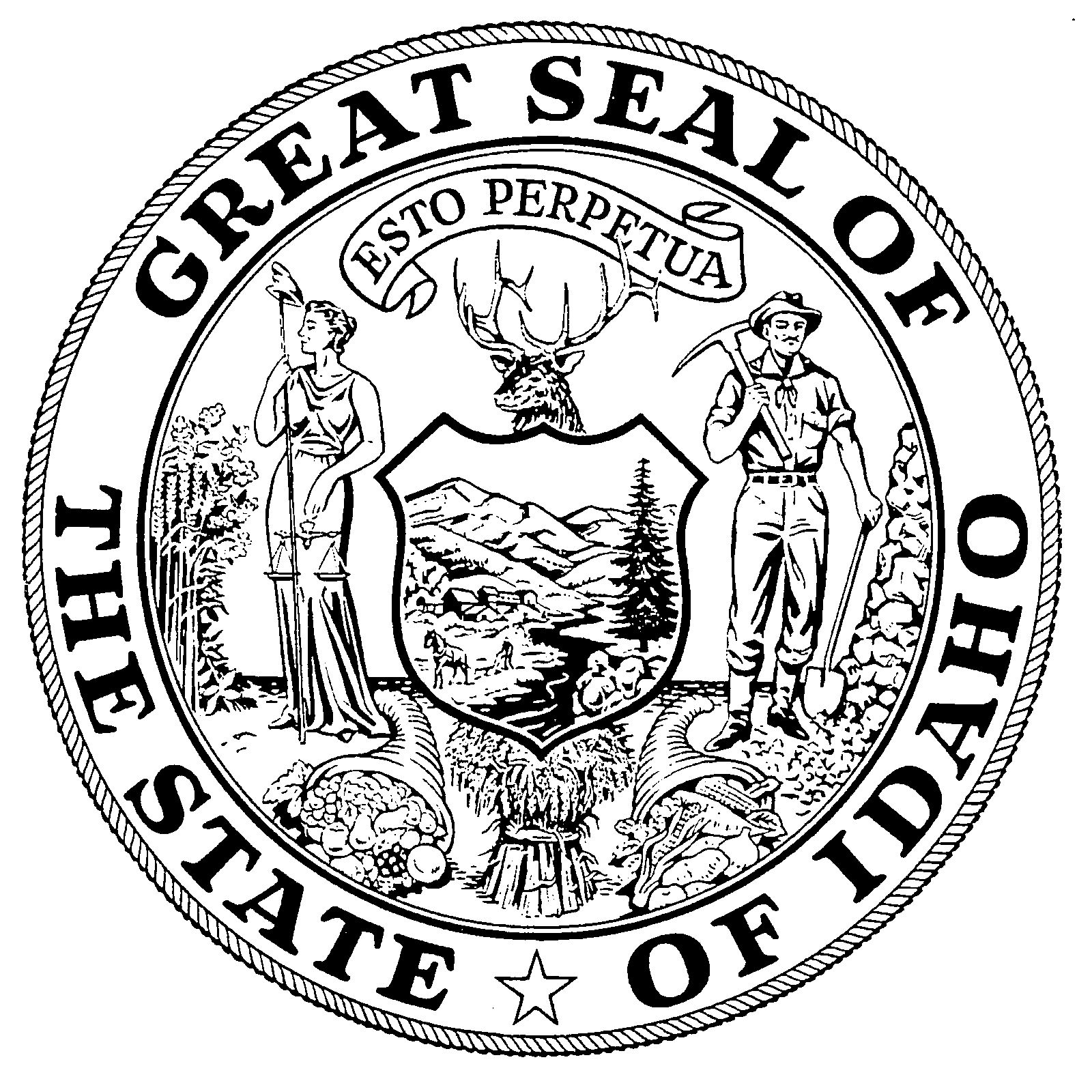 State of Idaho	Information Technology (IT) Security Related Services	Project Service Order (PSO)AGENCY DEFINED IT SECURITY RELATED SERVICES REQUIREMENTCONTRACTOR RESPONSEContractors are to respond below to the Agency's Scope and required Deliverables, demonstrating their understanding of the Agency's requirement. The Scope of Work Response and the Hourly Rate Proposed will be evaluated, and a Contractor selected to provide the service.The following is to be completed once the Agency has selected the Contractor who will fulfill the PSO.PSO Not to Exceed Amount      	By signing below, the parties understand that this PSO is subject to the State Contract (SBPO      ) between the State of Idaho and the Contractor, the requirements of this PSO, and the Contractor's response to this PSO. In the event of any conflict between the language contained in the Contract and this PSO, the language contained in the Contract will prevail. Electronic signatures in the form of electronic mail shall have the same effect.AgencyContractorBudget ApprovalPSO Evaluation TemplateIdaho Code 67-9211 subsection (3) governing the use of multiple awards, states the following.(3)  When a contract for property has been awarded to two (2) or more bidders in accordance with this section, a state agency shall make purchases from the contractor whose terms and conditions regarding price, availability, support services and delivery are most advantageous to the agency.The State Division of Purchasing recommends the following evaluation template and weighting supporting IC § 67-9211(3).  Agencies may use another evaluation template and weighting but the evaluation must cover these four primary criteria and show evidence of complying with IC § 67-9211(3).Evaluation Weighting per Evaluation Criteria meeting IC § 67-9211(3)It is mandatory for all Contractors to respond to this PSO by the date posted below. Responses to PSOs shall remain valid for 30 calendar days from the “Response Due by Date.” The ordering Agency provides the information requested in the green fields below. Contractors are to provide the information requested in the blue fields below.All pricing is firm/fixed for the duration of the project.Response Due By Date:Agency NameAgency NameDivisionDivisionDivisionDivisionDivisionDivisionPSO Identification NumberAgency Contact NameAgency Contact NameAgency Contact NameAgency Contact NameContact Phone NumberContact Phone NumberContact Email AddressContact Email AddressContact Email AddressService CategoryService RequiredService RequiredService RequiredService RequiredService RequiredService RequiredService RequiredService RequiredTemporary Augmented Staffing Resource     □Temporary Augmented Staffing Resource     □Temporary Augmented Staffing Resource     □Temporary Augmented Staffing Resource     □Temporary Augmented Staffing Resource     □Temporary IT Security Related Project Staffing Resource □Temporary IT Security Related Project Staffing Resource □Temporary IT Security Related Project Staffing Resource □Temporary IT Security Related Project Staffing Resource □Estimated Start DateEstimated Start DateEstimated Start DateEstimated Completion DateEstimated Completion DateEstimated Completion DateEstimated Completion DateEstimated Total HoursEstimated Total HoursAgency Project Scope (Description of Work Needed - Additional background check requirements are to be added here)Agency Expected DeliverablesSpecific Skills Required (Vulnerability scanning; network penetration testing; etc.)SBPO NumberCompany NameCompany NameCompany NameContact NameContact NameContact NameContact Phone NumberContact Phone NumberContact Email AddressContact Email AddressContact Email AddressContact Email AddressHourly Rate ProposedPSO Hours ProposedPSO Hours ProposedPSO Hours ProposedProposed Start DateProposed Start DatePSO Proposed Total CostPSO Proposed Total CostResource(s) Proposed (Attach all resumes of proposed resources)Resource(s) Proposed (Attach all resumes of proposed resources)Resource(s) Proposed (Attach all resumes of proposed resources)Resource(s) Proposed (Attach all resumes of proposed resources)Resource(s) Proposed (Attach all resumes of proposed resources)Resource(s) Proposed (Attach all resumes of proposed resources)Resource(s) Proposed (Attach all resumes of proposed resources)Response to Agency's Project Scope and Required DeliverablesAgency NameAgency NameAuthorizing SignatureAuthorizing SignaturePrinted NameTitleTitleDateContractor Company NameContractor Company NameAuthorizing SignatureAuthorizing SignaturePrinted NameTitleTitleDateAuthorizing SignaturePrinted NameTitleDateEvaluation CriteriaAvailable PointsCost480Should be the primary evaluation factor.  Should represent between 70 – 90% of the total evaluation points.Availability40May be distributed differently across the three criteria, but no criteria is to receive less than 10 points.Support Services40May be distributed differently across the three criteria, but no criteria is to receive less than 10 points.Delivery40May be distributed differently across the three criteria, but no criteria is to receive less than 10 points.Total Available Points600600 is used for illustration purposes.  Total points could be any number allowing for a reasonable evaluation supporting the need and IC § 67-9211(3).ContractorPoints Awarded for CostPoints Awarded for AvailabilityPoints Awarded for Support ServicesPoints Awarded for DeliveryTotal Awarded Points